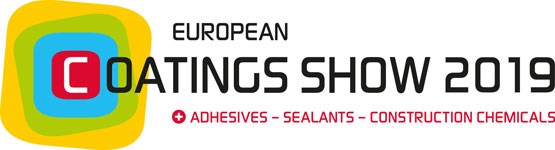 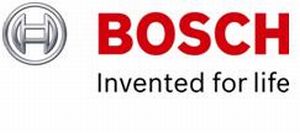 Hall 05 Stand 142• Laboratory equipment, spray applicationPer ulteriori informazioni: https://www.boschpackaging.com/en/pa/products/industries/technology/tg/lab-automation-26368.php?ind=1674